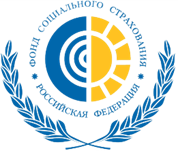 ГОСУСЛУГИ ФОНДА СОЦИАЛЬНОГО СТРАХОВАНИЯ РФ ПО ЭКСТЕРРИТОРИАЛЬНОМУ ПРИНЦИПУ В 2019 ГОДУФонд социального страхования Российской Федерации расширяет перечень государственных услуг, которые можно получить по экстерриториальному принципу. Заявитель может обратиться в любое территориальное отделение Фонда, в том числе и не по месту жительства, регистрации, для получения следующих государственных услуг:1. Государственная услуга по регистрации и снятию с регистрационного учета лиц, добровольно вступивших в правоотношения по обязательному социальному страхованию на случай временной нетрудоспособности и в связи с материнством.2. Государственная услуга по регистрации и снятию с регистрационного учета страхователей - физических лиц, заключивших трудовой договор с работником.3. Государственная услуга по регистрации страхователей и снятию с учета страхователей - физических лиц, обязанных уплачивать страховые взносы в связи с заключением гражданско-правового договора.4. Государственная услуга по приему документов, служащих основаниями для исчисления и уплаты (перечисления) страховых взносов, а также документов, подтверждающих правильность исчисления и своевременность уплаты (перечисления) страховых взносов.Начиная с 01.01.2019 года этот список расширился: по экстерриториальному принципу Государственное учреждение – региональное отделение Фонда социального страхования Российской Федерации по Республике Карелия предоставляет государственную услугу по регистрации и снятию с регистрационного учета страхователей – юридических лиц по месту нахождения обособленных подразделений.